Index of Annexures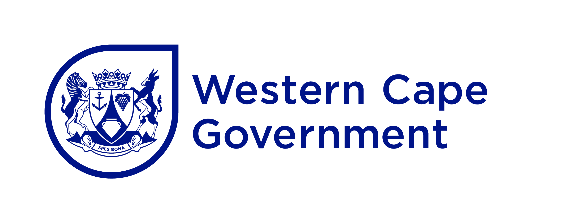 ANNEXURE 1ANNEXURE 2Our Ref: Court Ref:Date:The children’s court(name of court)For Attention: The Clerk of the children’s courtRE: CANALISED REPORT: (enter child’s name)Kindly be advised that the above-mentioned matter has been canalised by the Canalisation Services for the (name) Region. Kindly find attached a canalised report for the attention of the Presiding Officer of the children’s court. Any enquiries concerning the attached canalised report may be directed to the (SDA/NGO/DCPO) in the (name) Region.Yours sincerely, ___________________(Name of canalisation officer)ANNEXURE 3LEAVE OF ABSENCE FROM ALTERNATIVE CARE REPORT IN TERMS OF S 168 OF THE CHILDREN’S ACT 38 OF 2005 AS AMENDED1. IDENTIFYING PARTICULARS OF CARE-GIVERS(a) Foster care(b) Child and youth care centre    c) Children in alternative care 2. BACKGROUND____________________________________________________________________________________________________________________________________________________________________________________________________________________________________________________________________________	3. REASONS FOR APPLICATION _________________________________________________________________________________________________________________________________________________________________________________________________________4. CURRENT CIRCUMSTANCES OF THE PARENT(S)(Relationships, housing, employment and finances, physical and psychological aspects, schooling and supervision) _________________________________________________________________________________________________________________________________________________________________________________________________________5. ACTION PLAN _________________________________________________________________________________________________________________________________________________________________________________________________________6. EVALUATION ____________________________________________________________________________________________________________________________________________________________________________________________________________________________________________________________________________8. RECOMMENDATION_________________________________________________________________________________________________________________________________________________________________________________________________________SOCIAL WORKER: ___________________________LEVEL: _____________________________________DATE: _________________ORGANIZATION:  Name:  ______________________________Address: ___________________________Reference Number: ____________________ANNEXURE 4Please Note: 14 DAY SUBMISSION PERIOD FOR S 169 APPLICATIONSDate of when to expect the report of the Social Worker regarding the child return (within a Month upon the child return): ……………………Check by Canalisation officer: ……………………………………			Date: ANNEXURE 5APPLICATION FOR A CHILD IN ALTERNATIVE CARE TO LEAVE THE REPUBLICCONSENT TO APPLICATION FOR THE REMOVAL OF A CHILD IN ALTERNATIVE CARE FROM THE REPUBLIC IN TERMS OF S 169(1) OF THE CHILDREN’S ACT 38 0F 2005 FOSTER CARE TEMPORARY SAFE CARECHILD IN A CHILD AND YOUTH CARE CENTREFile number:  Court ref no:  Particulars of the child in alternative care in respect of whom permission is soughtPlease indicate if the current legal status of the child concerned is based on a temporary safe care orderYesNoPlease indicate if an adoption application was made for the child concerned.YesNoParticulars of the foster parentsParticulars of Authorised person to accompany the childDetails regarding child’s biological parent(s)/guardian, if whereabouts are knownReasons for application for consent to remove child from the Republic_____________________________________________________________________________________________________________________________________________________________________________________________________________________________________________________________________________________________________________________________________________________________________________________________________________________________________________________________________________________________________________________________________Details of the period of absenceList all addresses where the child will reside for the different time period(s) during the visit. Please attach the itinerary. Details of applicationDate of application: ……………………CONSENTBy virtue of powers vested in the HOD of the Department of Social Development and delegated to the Director: Children and Families, whereas the said child is currently in alternative care with ______________________________________________________Approval is granted in terms of s 169(1) of the Children’s Act 38 of 2005 for: _____________________________ to leave the Republic with care giver / authorised person_____________________________________________________________________Consent is given to travel from: _______________________ to: _______________________________________________________________________________________________Consent valid from: _____________________to_____________________________Name of Director: __________________________________Level:  _____________________________________Signature _________________________Date: ______________________________ANNEXURE 6REFERENCE:	ENQUIRIES: 	DATE:	RE:	FEEDBACK REPORT ON APPROVED S 169 APPLICATION(ADD CHILDREN’S NAME AND SURNAME)Particulars of the child (ren) in alternative care in respect of whom permission was grantedParticulars of foster parent and authorised personPurpose and duration of visit outside the Republic_____________________________________________________________________________________________________________________________________________________________________________________________________________________________________________________________________________________________________________________________________________________________________________________________________________________View of the child(ren), care giver(s) or authorised person on their experience of the visit_______________________________________________________________________________________________________________________________________________________________________________________________________________________________________________________________________________________________________________________________________________________________________________________________________________________________________________________________________________________________________________________________Evaluation____________________________________________________________________________________________________________________________________________________________________________________________________________________________________________________________________________________________________Recommendation___________________________________________________________________________________________________________________________________________________________________________________________________________________________________________________……………………………………………Social Worker’s full names and signatureANNEXURE 7S 169 REGISTER OF CHILDREN APPROVED TO TRAVEL OUTSIDE THE REPUBLIC ANNEXURE 8NOTICE/ORDERS ISSUEDCompiled by:	Month:Date compiled:	ANNEXURE 9ANNEXURE 10REGISTER OF NEW APPLICATIONS FOR FOSTER CARE (CATEGORY C39)Name of Region……………………………………Name of SDA ………………………………………Month………………………………………………..NB:   YELLOW COLUMNS ARE COMPLETED WHEN CCI IS FINALISEDANNEXURE 11ANNEXURE 12SERIOUS INJURY, ABUSE OR DEATH OF A CHILD IN ALTERNATIVE CARE IN TERMS OF S 178Name of Region:	______________________________________________________________________Month:			______________________________________________________________________Compiled by:		_____________________________Checked by:		_____________________________Name and Signature:	_____________________________(Regional Manager/ Social Work Manager/ Supervisor)Signature:Date:	ANNEXURE 13REGISTER TO TRACK THE MOVEMENT OF CHILDREN IN ALTERNATIVE CARE FROM ENTRY TO EXITIMPORTANT INFORMATIONThis register is in an Excel format and upon implementation of the SOP an electronic copy of the register will be made available. PURPOSE OF THE REGISTERThe ultimate purpose of a canalisation officer is to track the movement of children in alternative care and this tracking register will assist the canalisation officer to perform this vital function. THIS REGISTER REPLACESAnnexure 1 DatabaseForm 36 registerChild Protection RegisterANNEXURE 14Our Ref: 	Date:Canalisation ServicesFor Attention: The Foster Care Supervisor (enter SDA name here)RE: CANALISATION REMINDERS OF ORDERS DUE FOR REVIEWKindly be advised that the foster care orders of the children mentioned below are due to lapse on the following dates:Please submit the signed report and source documents to canalisation services for the matter to be canalised and submitted to the children’s court.Yours sincerely, _____________________________(Name of canalisation officer)ANNEXURE 15CHILD PROTECTION REGISTERName of Region:	______________________________________________________________________Month:______________________________________________________________________Please use X to indicate whether the Form 22 and Form 23 has been completed and submittedCompiled by:_____________________________Checked by:	_____________________________Name and Signature:_____________________________(Regional Manager/ Social Work Manager/ Supervisor)Date:____________________________________________ANNEXURE 16ANNEXURE 17REGISTER FOR DE-REGISTERED SAFETY PARENTS AND FOSTER PARENTSName of Region:	______________________________________________________________________Month:______________________________________________________________________Compiled by:_____________________________Checked by:	_____________________________Name and Signature:_____________________________(Regional Manager/ Social Work Manager/ Supervisor)Date:____________________________________________ANNEXURE 18MATCHING CONSIDERATIONS FOR PLACEMENTSThis annexure will be completed and submitted to a Placement Officer by a social worker/case managerwhen a placement is requested for a child.The Placement Officer (social worker), upon receiving the Annexure 18 from the social worker/case manager, will match the information on essential and preferred considerations in relation to the child and the carer to approve a suitable match. A matter for matching can be identified as an essential consideration or a preferred consideration but cannot be both at the same time.Compiled by:Sign:Date:ANNEXURE 19IDENTIFYING DETAILS1.1 Caregiver / Parent(s)1.2. Full residential address of the caregiver______________________________________________________________________________________________________________________________INTRODUCTION (reason for referral) __________________________________________________________________________________________________________________________________________________________________________________________________________________________________________________________________________________________________________________________________________________________________________________________PRESENT CIRCUMSTANCES OF THE REMAINING CHILDREN IN THE FAMILY (PLEASE REPORT IN GRID FORM)SERVICES HAS BEEN RENDERED ON THE FOLLOWING LEVELSEarly intervention services					(Counselling, support, empowerment, therapeutic) Family preservation services					Safety and risk assessmentStatutory servicesReintegration/Aftercare servicesContinuation of servicesCase has been closedOUTCOME IN RESPECT OF REMAINING CHILDREN______________________________________________________________________________________________________________________________________________________________________________________________________________________________________________________________________________________________________________________________________________________________________________________________________________________________________________________________________________________________________________________________________________________________________________________________________________________________________________________PLAN OF ACTION INCLUDING TIME FRAME FRAMES IN RESPECT OF REMAINING CHILDREN______________________________________________________________________________________________________________________________________________________________________________________________________________________________________________________________________________________________________________________________________________________________________________________________________________________________________________________________________________________________________________________________________________________________________________________________________________________________________________________COMMENTS________________________________________________________________________________________________________________________________________________________________________________________________________________________________________________________________________________________________________________________________________________________________________________________________________________________________________________________________________________________________________________________……………………………		………….……………..	………………..………	………………….…SOCIAL WORK PRACTIONER		SACSSP REG NO:	SIGNATURE	                DATE	……………………………		………….……………..	………………..………	………………….…SOCIAL WORK SUPERVISOR		SACSSP REG NO:	SIGNATURE	                DATE	ANNEXURENAME OF ANNEXURERESPONSIBLE PERSONAnnexure 1Checklist for Canalisation servicesCanalisation officerAnnexure 2Cover letter for children's court reportsCanalisation officerAnnexure 3s168 Register for Leave of AbsenceCanalisation officerAnnexure 4Checklist for s169 ApplicationsCase Manager compiles & Canalisation officer quality assuresAnnexure 5s169 Application FormCase Manager compiles & Canalisation officer quality assuresAnnexure 6s169 Feedback ReportCase Manager compiles & Canalisation officer quality assuresAnnexure 7s169 RegisterCanalisation officerAnnexure 8Register for Notices/OrdersCanalisation officerAnnexure 9Register for Canalisation SupervisorsCanalisation SupervisorAnnexure 10Register for new foster care applicationsSocial work supervisor & submits to Canalisation officer monthlyAnnexure 11Absconders RegisterCanalisation officerAnnexure 12Register for Serious Injury, Abuse or Death of ChildrenCase Manager /Social work supervisor & submit to Canalisation officer monthlyANNEXURENAME OF ANNEXURERESPONSIBLE PERSONAnnexure 13Register to track the movement of children in alternative care from entry to exitCanalisation officer, Case Manager, Social work supervisorAnnexure 14Canalisation RemindersCanalisation officerAnnexure 15Child Protection RegisterCase Manager /Social work supervisor & submit to Regional Child Protection Coordinator monthlyAnnexure 16Case Management ChecklistCase Manager Annexure 17Register for De-registered Safety and Foster ParentsPlacement Officer who submits to Canalisation officer who submits to Provincial OfficeAnnexure 18Matching Considerations for PlacementsPlacement Officer & Case ManagerAnnexure 19CDR Feedback Reporting templateCase ManagerCHECKLIST FOR CANALISATION SERVICESCHECKLIST FOR CANALISATION SERVICESCHECKLIST FOR CANALISATION SERVICESName of the Child(ren)Name of the Foster Carer/Facility:Name of the SDA/NGO:Type of OrdersCheck ListCheck Lists173	S 173 Report	          All Orders		         Last Valid Order                  Form 30 (s)	      ID of F/Parents                       B/C OF C/C              School Report                      Screening PFP     CYCC confirmation              CYCC - Programme (if available)	S 173 Report	          All Orders		         Last Valid Order                  Form 30 (s)	      ID of F/Parents                       B/C OF C/C              School Report                      Screening PFP     CYCC confirmation              CYCC - Programme (if available)s174     S174	 report	        	Last Valid Order         Form 30 (s)	                   All Orders     School Report                     Views of C/C             Views of birth parents/relatives     S174	 report	        	Last Valid Order         Form 30 (s)	                   All Orders     School Report                     Views of C/C             Views of birth parents/relativess175 S  175 Report	      All Orders	                   Last Valid Order                     Cancel Grant      Report to include	      School Report (18yrs and below)     Reunification Plan	 S  175 Report	      All Orders	                   Last Valid Order                     Cancel Grant      Report to include	      School Report (18yrs and below)     Reunification Plan	s176 (1)     S 176 Report	      All Orders		           Reg. 63	                      ID OF C/CI    ID (F/P)                               Views of C/C                 Views of F/P                         School Report     S 176 Report	      All Orders		           Reg. 63	                      ID OF C/CI    ID (F/P)                               Views of C/C                 Views of F/P                         School Reports176 (2)      S 176 Report                      All Orders		          Reg. 63	                      ID OF C/C      ID (F/P)	            Views of C/C                Views of F/P                         School Report             S 176 Report                      All Orders		          Reg. 63	                      ID OF C/C      ID (F/P)	            Views of C/C                Views of F/P                         School Report       s159     S159 Report	       	All Orders                       Last Valid Order	    ID OF C/C     Views of bio parent        Death Certificate            Affidavit of B/P                    ID of F/P      Form 30(s) of F/P            Form 30(s) of all Adults in household                        Views of C/C      Care plan & IDP             School report                  Views of F/P     S159 Report	       	All Orders                       Last Valid Order	    ID OF C/C     Views of bio parent        Death Certificate            Affidavit of B/P                    ID of F/P      Form 30(s) of F/P            Form 30(s) of all Adults in household                        Views of C/C      Care plan & IDP             School report                  Views of F/Ps168      Annexure H	     S168 Report                         All Orders                         Form 30(s)        Form 39                           Dates specified	     Conditions	                  Special Needs      Annexure H	     S168 Report                         All Orders                         Form 30(s)        Form 39                           Dates specified	     Conditions	                  Special Needss169     Annexure E 	       All Orders                   All Reports                       I/D & P/P OF C/C     Consent Letters (B/M)	ID &P/P of F/M          ID& P/P of F/F	            School Report      Consent Letter(B/F)	Transport                   Accommodation            S169 Checklist       Affidavits B/P                    Death Certificate of B/P                                     	Itinerary     Annexure E 	       All Orders                   All Reports                       I/D & P/P OF C/C     Consent Letters (B/M)	ID &P/P of F/M          ID& P/P of F/F	            School Report      Consent Letter(B/F)	Transport                   Accommodation            S169 Checklist       Affidavits B/P                    Death Certificate of B/P                                     	Itinerarys171     S 171 Report	    All Orders		       Last Valid Order             Screening Report     Form 30 (s)	        School Report             Views of C/C	         Views F/P     Views B/P                       Grant Cancellation     CYCC Confirmation of Placement                   Programme of Facility     Advise on Ratification @ Court                          Transfer to CYCC     S 171 Report	    All Orders		       Last Valid Order             Screening Report     Form 30 (s)	        School Report             Views of C/C	         Views F/P     Views B/P                       Grant Cancellation     CYCC Confirmation of Placement                   Programme of Facility     Advise on Ratification @ Court                          Transfer to CYCCForm 39PriorityHigh                     Medium	             LowPlease indicate if a Risk and Safety Assessment has been completedIf NO, PLEASE STATE REASON: ---------------------------------------------------------Please indicate if a Risk and Safety Assessment has been completedIf NO, PLEASE STATE REASON: ---------------------------------------------------------Please indicate if a Form 22/Form 23 has been completed       Form 22                  Form 23Form 30 Clearances of all adults in the household:         Yes                                     NoIf NO, PLEASE STATE REASON: ---------------------------------------------------------Form 30 Clearances of all adults in the household:         Yes                                     NoIf NO, PLEASE STATE REASON: ---------------------------------------------------------Sleeping arrangement of the child explored:    Yes                          NoNumber of children in placement inclusive of foster & Temporary Safe Care                           Number of children in placement inclusive of foster & Temporary Safe Care                           COMMENTS OF CANALISATION OFFICER ON OUTSTANDING MATTERSCOMMENTS OF CANALISATION OFFICER ON OUTSTANDING MATTERSCOMMENTS OF CANALISATION OFFICER ON OUTSTANDING MATTERSCOMMENTS OF CANALISATION SUPERVISOR ON OUTSTANDING MATTERSCOMMENTS OF CANALISATION SUPERVISOR ON OUTSTANDING MATTERSCOMMENTS OF CANALISATION SUPERVISOR ON OUTSTANDING MATTERSInstruction to Registry:Instruction to Registry:Instruction to Registry:CANALISATION OFFICER:                                         CANALISATION OFFICER:                                         DATE:CANALISATION SUPERVISOR:   CANALISATION SUPERVISOR:   DATE:     NAME AND SURNAMEID NUMBERADDRESSNAME OF THE CHILD AND YOUTH CARE CENTREADDRESSNames of child(ren)DOBGenderName of the School/Partial careGrade/Partial care/ECD programmeCHECKLIST OF S 169 APPLICATIONCHECKLIST OF S 169 APPLICATIONCHECKLIST OF S 169 APPLICATIONCHECKLIST OF S 169 APPLICATIONName of ChildDate of BirthName of the Social Worker / Case ManagerName of the RegionName of the Service Delivery Area / NGO Name of the Canalisation officer Documents/ Information neededNot applicableAttachedOutstandingOriginal Annexure EAnnexure E Signed by foster parentAffidavit (Attempts made by the SW to trace to the biological parent (s) if their whereabouts are unknown (add copy of possible adverts that was placed to trace parents, if any)3.1) Mother3.2) FatherCopy of death certificate if biological parents are deceased4.1) Mother4.2) FatherParagraph 4 is completed if whereabouts of biological parents are known5.1 Mother5.2 FatherAffidavit by biological parents granting permission6.1) Mother6.2) FatherCertified copies of ID’s/Passports of foster parent/authorised person who will be traveling with the childAuthorised person’s copy of Form 29/30 Clearance Certificate / Notification Declaration by the authorised Person: Acknowledgement as the authorised person; To fully undertake the responsibility to care for the child concerned for the entire period of travelTo return the child concerned within the given timeframe.Court Report placing the child in foster care (first Court Report) Copy of original Court Order (First order)Copy of s171 Report(s)Copy of s171 Order(s)Latest extension Report Latest extension OrderCopy of child’s Unabridged Birth CertificateDate of departure (Itinerary)Date of return (Itinerary)Full address(es), contact details of where the child will reside during the visit.School consent/Confirmation if child has to leave during school termReport of case & re-unification SW / Progress reports(if latest report [ s159/Court Report is older than 6 months)Full name of child Date of birth ID numberAddress of childContact detailsAge of childCare Giver 1Care Giver 2Name of caregiver(s)ID Number/Passport numberAddressTelephone numberCell phone numberName of Authorised PersonID Number/Passport numberAddressTelephone numberCell phone numberRelationship with the childParent 1Parent 2Name of parent/guardianAddressContact detailsDate of departure from RSADate of arrival in the destination countryDate of departure from the destination countryDate of arrival in RSADateAddressName(s) of applicant(s)Signature(s) of applicant(s)Official stampFull name of child (ren)Date of birth ID numberAddress of childContact detailsAge of childCare Giver 1Care Giver 2Authorised PersonName of caregiver(s)ID Number/Passport numberAddressTelephone numberCell phone numberOfficial Stamp and date:NAME OF REGION: METRO EASTNAME OF REGION: METRO EASTNAME OF REGION: METRO EASTNAME OF REGION: METRO EASTNAME OF REGION: METRO EASTNAME OF REGION: METRO EASTNAME OF REGION: METRO EASTNAME OF REGION: METRO EASTNAME OF REGION: METRO EASTNAME OF REGION: METRO EASTNAME OF REGION: METRO EASTNAME OF REGION: METRO EASTNAME OF REGION: METRO EASTNAME OF SDA:NAME OF SDA:NAME OF SDA:NAME OF SDA:NAME OF SDA:NAME OF SDA:NAME OF SDA:NAME OF SDA:NAME OF SDA:NAME OF SDA:NAME OF SDA:NAME OF SDA:NAME OF SDA:NONAME OF CHILDNAME OF FOSTER PARENTFILE NONAME OF SUPERVISING ORGANIZATIONNAME OF SUPERVISING ORGANIZATIONDATE OF REMOVALDATE OF REMOVALDESTINATIONDESTINATIONPROPOSED RETURNDATEPROPOSED RETURNDATEDATE CONFIRMATION THAT CHILD RETURNED 123456COMPILED BY:COMPILED BY:COMPILED BY:COMPILED BY:COMPILED BY:CHECKED BY:CHECKED BY:CHECKED BY:CHECKED BY:CHECKED BY:NAME AND SIGNATURE OF SUPERVISOR/MANAGER:NAME AND SIGNATURE OF SUPERVISOR/MANAGER:NAME AND SIGNATURE OF SUPERVISOR/MANAGER:NAME AND SIGNATURE OF SUPERVISOR/MANAGER:NAME AND SIGNATURE OF SUPERVISOR/MANAGER:NAME AND SIGNATURE OF SUPERVISOR/MANAGER:NAME AND SIGNATURE OF SUPERVISOR/MANAGER:NAME AND SIGNATURE OF SUPERVISOR/MANAGER:NAME AND SIGNATURE OF SUPERVISOR/MANAGER:NAME AND SIGNATURE OF SUPERVISOR/MANAGER:NAME AND SIGNATURE OF SUPERVISOR/MANAGER:NAME AND SIGNATURE OF SUPERVISOR/MANAGER:NAME AND SIGNATURE OF SUPERVISOR/MANAGER:DATE:DATE:DATE:DATE:DATE:NoPDChild’s SurnameChild's nameIssued byIssued bySec 159Sec 159Sec 168Sec 168Sec 169Sec 169Sec 171Sec 171Sec 171Sec 173Sec 173Sec 173Sec 174Sec 174Sec 175Sec 175Sec 175Sec 176Sec 176Form 39Form 39Form 39Form 40Form 40Form 40OtherDSDCourtDSDNGODSDNGODSDNGONGODSDNGONGODSDNGODSDNGONGODSDNGODSDNGONGODSDNGONGODSDNGO12345678910REGISTER FOR CANALISATION SUPERVISOR (TRACKING MOVEMENT OF CASE FILES)REGISTER FOR CANALISATION SUPERVISOR (TRACKING MOVEMENT OF CASE FILES)REGISTER FOR CANALISATION SUPERVISOR (TRACKING MOVEMENT OF CASE FILES)REGISTER FOR CANALISATION SUPERVISOR (TRACKING MOVEMENT OF CASE FILES)REGISTER FOR CANALISATION SUPERVISOR (TRACKING MOVEMENT OF CASE FILES)REGISTER FOR CANALISATION SUPERVISOR (TRACKING MOVEMENT OF CASE FILES)REGISTER FOR CANALISATION SUPERVISOR (TRACKING MOVEMENT OF CASE FILES)REGISTER FOR CANALISATION SUPERVISOR (TRACKING MOVEMENT OF CASE FILES)REGISTER FOR CANALISATION SUPERVISOR (TRACKING MOVEMENT OF CASE FILES)REGISTER FOR CANALISATION SUPERVISOR (TRACKING MOVEMENT OF CASE FILES)REGISTER FOR CANALISATION SUPERVISOR (TRACKING MOVEMENT OF CASE FILES)REGISTER FOR CANALISATION SUPERVISOR (TRACKING MOVEMENT OF CASE FILES)Date Child’s SurnameChild’s NameRef No (PD no.)NGO orDSDType of Notice applied forDate NoticeIssuedExpiry date on the NoticeCanalisation officer to whom case allocated Supervisor date and signatureCanalisation officer date and signatureRegistryDate and signatureF/PARENT SURNAMEF/PARENT NAMEF/PARENT ID NOCHILD SURNAMECHILD NAMECHILD ID NORELATED/UNRELATEDADDRESSDATE OF INTAKEFILE REF NOCOURT DATECOURT ORDER REF. NOCOURT WHERE ORDER WAS ISSUEDPLACEMENT CATEGORYEG Sec 150(1)EXPIRY DATE OF COURT ORDERFOSTER CARE GRANTYES/NOIF THE INQUIRY WAS NOT FINALISED PLEASE STATE REASON(S)ABSCONDERS REGISTERABSCONDERS REGISTERABSCONDERS REGISTERABSCONDERS REGISTERABSCONDERS REGISTERABSCONDERS REGISTERABSCONDERS REGISTERABSCONDERS REGISTERABSCONDERS REGISTERNAME OF REGION:NAME OF REGION:NAME OF REGION:NAME OF REGION:NAME OF REGION:NAME OF REGION:NAME OF REGION:NAME OF REGION:NAME OF REGION:NAME OF SDA:NAME OF SDA:NAME OF SDA:NAME OF SDA:NAME OF SDA:NAME OF SDA:NAME OF SDA:NAME OF SDA:NAME OF SDA:NONAME OF CHILDNAME OF FOSTER PARENT/FACILITYFILE REF. NO.NAME OF SDA/NGODATE OF ABSCONDMENTDATE OF ABSONDERS ENQUIRYDATE OF FINALISATIONFINDING OF ENQUIRY 12345COMPILED BY:COMPILED BY:COMPILED BY:COMPILED BY:COMPILED BY:CHECKED BY:CHECKED BY:CHECKED BY:CHECKED BY:CHECKED BY:NAME AND SIGNATURE OF SUPERVISOR/MANAGER:NAME AND SIGNATURE OF SUPERVISOR/MANAGER:NAME AND SIGNATURE OF SUPERVISOR/MANAGER:NAME AND SIGNATURE OF SUPERVISOR/MANAGER:NAME AND SIGNATURE OF SUPERVISOR/MANAGER:NAME AND SIGNATURE OF SUPERVISOR/MANAGER:NAME AND SIGNATURE OF SUPERVISOR/MANAGER:NAME AND SIGNATURE OF SUPERVISOR/MANAGER:NAME AND SIGNATURE OF SUPERVISOR/MANAGER:DATE:DATE:DATE:DATE:DATE:Child's name & surnameIdentity number GenderDate of Death Cause of DeathDate of Abuse/ InjuryType of Abuse/ InjuryDate ReportedForm 22 CompletedForm 23 CompletedFoster ParentIdentity Number AddressDCPO File numberDSD File number CourtRef numberOriginal date order was issuedLapse date Managing organizations / DSD SDAName of reunification organizationRelated F/C placement Unrelated F/C placement Cluster F/C placement CHILD’S NAME AND SURNAMEB3 OR PD NO. LAPSE DATERETURN DATEPD/FILE NUMBERNAME and ADDRESS OF CHILDTYPE OF ABUSETYPE OF SERVICES RENDEREDORGANIZATION/REGIONAL OFFICE/SDADATE FORM 22 COMPLETED AND SUBMITTEDDATE FORM 23 COMPLETED AND SUBMITTEDCHILD COURT PROCESS(if applicable)CHECKLIST FOR CASE MANAGERS CHECKLIST FOR CASE MANAGERS CHECKLIST FOR CASE MANAGERS Name of the Child(ren)Name of the Foster Carer/Facility:Name of the SDA/NGO:Type of OrdersCheck ListCheck Lists173	S 173 Report              All Orders                Last Valid Order             Form 30 (s)			     ID of F/Parents            B/C OF C/C              School Report               Screening PFP     CYCC confirmation              CYCC - Programme (if available)		S 173 Report              All Orders                Last Valid Order             Form 30 (s)			     ID of F/Parents            B/C OF C/C              School Report               Screening PFP     CYCC confirmation              CYCC - Programme (if available)	s174      S 174 report               Last Valid Order           Form 30 (s)                   All Orders      School Report           Views of C/C                Views of birth parents/relatives      S 174 report               Last Valid Order           Form 30 (s)                   All Orders      School Report           Views of C/C                Views of birth parents/relativess175     S 175 Report               All Orders	                Last Valid Order         Cancel Grant      Report to include       School Report (18yrs and below)     Reunification Plan	     S 175 Report               All Orders	                Last Valid Order         Cancel Grant      Report to include       School Report (18yrs and below)     Reunification Plan	s176 (1)     S 176 Report                All Orders                       Reg. 63                     ID OF C/C     ID (F/P)                         Views of C/C                Views of F/P              School Report                     S 176 Report                All Orders                       Reg. 63                     ID OF C/C     ID (F/P)                         Views of C/C                Views of F/P              School Report                s176 (2)     S 176 Report                All Orders                       Reg. 63                     ID OF C/C     ID (F/P)                         Views of C/C                Views of F/P              School Report                     S 176 Report                All Orders                       Reg. 63                     ID OF C/C     ID (F/P)                         Views of C/C                Views of F/P              School Report                s159     S159 Report	  All Orders              Last Valid Order               ID OF C/C     Views of bio parent        Death Certificate          Affidavit of B/P          ID of F/P     Form 30(s) of F/P         Form 30(s) of all Adults in household           Views of C/C    Care plan & IDP            School report                Views of F/P     S159 Report	  All Orders              Last Valid Order               ID OF C/C     Views of bio parent        Death Certificate          Affidavit of B/P          ID of F/P     Form 30(s) of F/P         Form 30(s) of all Adults in household           Views of C/C    Care plan & IDP            School report                Views of F/Ps168    Annexure H                   S168 Report                 All Orders                   Form 30(s)       Form 39                         Dates specified           Conditions               Special Needs    Annexure H                   S168 Report                 All Orders                   Form 30(s)       Form 39                         Dates specified           Conditions               Special Needss169     Annexure E                   All Orders                 All Reports            I/D & P/P OF C/C     Consent Letters (B/M)	ID &P/P of F/M          ID& P/P of F/F        School Report      Consent Letter(B/F)          Transport           Accommodation        S169 Checklist       Affidavits B/P                    Death Certificate of B/P                  	Itinerary     Annexure E                   All Orders                 All Reports            I/D & P/P OF C/C     Consent Letters (B/M)	ID &P/P of F/M          ID& P/P of F/F        School Report      Consent Letter(B/F)          Transport           Accommodation        S169 Checklist       Affidavits B/P                    Death Certificate of B/P                  	Itinerarys171     S 171 Report               All Orders         Last Valid Order             Screening Report    Form 30 (s)	    School Report              Views of C/C                Views F/P    Views B/P                     Grant Cancellation    CYCC Confirmation of Placement                   Programme of Facility    Advise on Ratification @ Court                          Transfer to CYCC     S 171 Report               All Orders         Last Valid Order             Screening Report    Form 30 (s)	    School Report              Views of C/C                Views F/P    Views B/P                     Grant Cancellation    CYCC Confirmation of Placement                   Programme of Facility    Advise on Ratification @ Court                          Transfer to CYCCForm 39PriorityHigh                     Medium	             LowPlease indicate if a Risk and Safety Assessment has been completedIf NO, PLEASE STATE REASON: ---------------------------------------------------------Please indicate if a Risk and Safety Assessment has been completedIf NO, PLEASE STATE REASON: ---------------------------------------------------------Please indicate if a Form 22/Form 23 has been completed       Form 22                  Form 23Form 30 Clearances of all adults in the household:         Yes                                     NoIf NO, PLEASE STATE REASON: ---------------------------------------------------------Form 30 Clearances of all adults in the household:         Yes                                     NoIf NO, PLEASE STATE REASON: ---------------------------------------------------------Sleeping arrangement of the child explored:    Yes                          NoNumber of children in placement inclusive of foster & Temporary Safe Care                           Number of children in placement inclusive of foster & Temporary Safe Care                           COMMENTS OF CANALISATION OFFICER ON OUTSTANDING MATTERSCOMMENTS OF CANALISATION OFFICER ON OUTSTANDING MATTERSCOMMENTS OF CANALISATION OFFICER ON OUTSTANDING MATTERSCOMMENTS OF CANALISATION SUPERVISOR ON OUTSTANDING MATTERSCOMMENTS OF CANALISATION SUPERVISOR ON OUTSTANDING MATTERSCOMMENTS OF CANALISATION SUPERVISOR ON OUTSTANDING MATTERSInstruction to Registry:Instruction to Registry:Instruction to Registry:CANALISATION OFFICER:                                         CANALISATION OFFICER:                                         DATE:CANALISATION SUPERVISOR:   CANALISATION SUPERVISOR:   DATE:     PD/FILE NUMBERNAME & SURNAME OF SAFETY / FOSTER PARENTADDRESS OF SAFETY / FOSTER PARENTORGANIZATION/REGIONAL OFFICE/SDATYPE OF SERVICES RENDEREDDATE OF FORM 30 NOTIFICATIONDATE OF PANELOUTCOME OF PANELREASON FOR DE-REGISTRATIONMATTERS FOR MATCHINGESSSENTIAL CONSIDERATIONS (these considerations are identified by the social worker/case manager and are the minimum requirements for a suitable match)PREFERRED CONSIDERATIONS (these considerations are optional and a benefit to the child if the placement can meet these considerations)Related PlacementUnrelated PlacementAgeHealthGenderLanguageEthnic / Cultural IdentityReligionGeographical Area / LocationContact with parents/birth relatives/ significant othersSpecial Needs of the ChildActivity level and temperament of childFEEDBACK REPORT FOR THE CHILD DEATH REVIEW MEETINGName of designated organisationReference number (e.g. PD no.)Case known/unknown to DSD/NGO If known, provide name of the organisation, ref.no. and practitionerMortuary teamSalt River / Tygerberg / Paarl / Worcester / GeorgeCDR reference numberDate of referralFull name(s)GenderRelationship to deceasedDate of birth / ID noName of the ChildDate when the referral was receivedWho the case was referred to for investigationCurrent Circumstances (in whose care is the child placed)Any other comments